RESPONSE FORM - TPAC Stakeholder Forum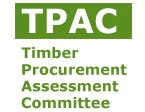 STIPRespondentRespondentName:Marco ten VoordeOrganisation:Volker Wessels (o.a. REINAERDT Deuren / De Groot Vroomshoop)Country:NederlandDate:8-7-2019Chain of Custody (CoC)Chain of Custody (CoC)Chain of Custody systemP 1. A Chain of Custody (CoC) must be in place from the forest unit of origin to the final point of sale, which provides a link between the certified material in the product or product line and certified forest units. Chain of Custody group certificationP 2. If Group certification of the CoC is allowed, the standard must require that the group as whole must comply with the same requirements which are posed on individual companies. Logos and labelsP 3. Logos and labels that belong to the certification system and occur on products and documents shall have an unambiguous meaning and shall be applied in accordance with the rules established by the certification system. Development, Application and Management of certification systems (DAM)Development, Application and Management of certification systems (DAM)Standard developmentP 1. The process of standard development and the standard itself shall fulfil the requirements as established by international umbrella organisations (such as ISO and ISEAL). System managerP 2. The certification system shall be managed by a legal entity (system manager). The tasks and responsibilities shall be clearly distributed among the organisations, which form an organisational and/or functional part of the system. Decision-making bodies and objection proceduresP 3. Decision-making bodies shall reflect the interests of stakeholders and shall provide for adequate procedures for objection and appeal regarding the decisions made and the functioning of the decision-making bodies. Certification bodies and proceduresP 4. Certification bodies shall be independent and shall be competent to assess sustainable forest management and the chain of custody system. AccreditationP 5. The accreditation agencies that grant the accreditations for certification of sustainable forest management and/or the chain of custody shall be competent and independent, national or international organisations that are preferably member of the IAF. General commentsVan de toeleveranciers-bedrijven voor de bouw binnen VolkerWessels wordt eigenlijk standard om duurzame oplossingen gevraagd. Zowel binnen als buiten het concern. Gebouwen bestaan uit vele verschillende elementen van vele verschillende leveranciers en uit veel verschillende delen van Europa. Het ene onderdeel is daarom in FSC beter verkrijgbaar het andere juist in PEFC. Om die reden lijkt STIP de uitkomst om het mengen van deze stromen mogelijk te maken. Aan ‘de voorkant’ in het traject toon je aan alleen in te kopen volgens TPAC. Je bent dus 100% duurzaam bezig en garandeert dus ook richting de klant dat er alleen 100% duurzaam hout is toegepast. Reinaerdt Deuren en De Groot Vroomshoop hopen dan ook dat de overheid de voordelen ook inziet en STIP erkent. Zal toch wel; immers duurzamer kunnen we het niet maken, makkelijker wel!!!!